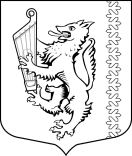 АДМИНИСТРАЦИЯ МУНИЦИПАЛЬНОГО ОБРАЗОВАНИЯ«РОЩИНСКОЕ ГОРОДСКОЕ ПОСЕЛЕНИЕ»ВЫБОРГСКОГО РАЙОНА ЛЕНИНГРАДСКОЙ ОБЛАСТИП О С Т А Н О В Л Е Н И Еот  «31» января 2022 года	                                                                          № 47О внесении изменений в постановлениеадминистрации МО «Рощинское  городскоепоселение»  Выборгского района Ленинградскойобласти от 02.11.2021г. №  744  «Об утверждениимуниципальной программы «Развитие культуры, физической культуры  и спорта в  муниципальном образовании «Рощинское городское поселение»Выборгского района Ленинградской области»В соответствии с Федеральным законом от 06.10.2003 года  131-ФЗ «Об общих принципах организации местного самоуправления в Российской Федерации,  статьей 179 Бюджетного кодекса Российской Федерации, администрация  муниципального образования  «Рощинское   городское   поселение»  Выборгского    района    Ленинградской   области  п о с т а н о в л я е т, 1. Внести изменения в постановление администрации МО «Рощинское  городское поселение»  от 02.11.2021г. №  744 «Об утверждении муниципальной программы «Развитие культуры, физической культуры  и спорта в  муниципальном образовании «Рощинское городское поселение» Выборгского района Ленинградской области» (далее – Постановление) изложив:1.1. В приложении 1 Паспорт муниципальной    программы «Развитие культуры, физической культуры  и спорта в  муниципальном образовании «Рощинское городское поселение» Выборгского района Ленинградской области» в редакции согласно приложению 1 к настоящему Постановлению;1.2. Приложение 2 «План мероприятий (объектов) и их реализации муниципальной «Развитие культуры, физической культуры  и спорта в  муниципальном образовании «Рощинское городское поселение» Выборгского района Ленинградской области» в редакции согласно приложению 2 к настоящему Постановлению.2. Настоящее постановление опубликовать в официальном печатном издании и разместить на официальном сайте МО «Рощинское  городское поселение» (рощино.рф).3. Настоящее постановление вступает в силу с момента его официального опубликования.4. Контроль за исполнением настоящего постановления оставляю за собой.Глава администрации 	                                                                           В.В. Васильева Приложение 1к постановлению администрации муниципального образования «Рощинское городское поселение»Выборгского района Ленинградской областиот  «31» января 2022г. №47МУНИЦИПАЛЬНАЯ ПРОГРАММА «РАЗВИТИЕ КУЛЬТУРЫ, ФИЗИЧЕСКОЙ КУЛЬТУРЫ, СПОРТА  И МОЛОДЕЖНОЙ ПОЛИТИКИВ МУНИЦИПАЛЬНОМ ОБРАЗОВАНИИ «РОЩИНСКОЕ ГОРОДСКОЕ ПОСЕЛЕНИЕ» ВЫБОРГСКОГО РАЙОНА ЛЕНИНГРАДСКОЙ ОБЛАСТИ»ПАСПОРТмуниципальной программы «Развитие культуры, физической культуры, спорта  и молодежной политики в муниципальном образовании «Рощинское городское поселение Выборгского района Ленинградской области»Приложение 2к постановлению администрации муниципального образования «Рощинское городское поселение»Выборгского района Ленинградской областиот  «31» января 2022г. № 47Сроки реализации Программы2022 – 2024 годыОтветственный исполнитель ПрограммыАдминистрация  муниципального образования «Рощинское городское поселение Выборгского района Ленинградской областиУчастники ПрограммыКомитет по строительству Ленинградской области;Администрация  муниципального образования «Рощинское городское поселение Выборгского района Ленинградской области;Муниципальное бюджетное учреждение «Рощинский центр культурного досуга» Выборгского района Ленинградской областиУчастники ПрограммыЦелимуниципальной программыСоздание условий для реализации стратегической роли культуры как духовно-нравственного основания развития личности, ресурса роста человеческого потенциала муниципального образования, фактора обеспечения социальной стабильности и консолидации общества;Создание условий для укрепления здоровья населения путем развития инфраструктуры спорта, популяризации массового спорта и приобщения различных слоев общества к регулярным занятиям физической культурой и спортом;Создание  условий и гарантий социального становления и развития молодых граждан, их наиболее полной самореализации в интересах общества;Обеспечение системного и комплексного подхода к организации временной занятости несовершеннолетних граждан в возрасте от 14 до 18 лет.Задачи ПрограммыСохранение культурного и исторического наследия, обеспечение доступа граждан к культурным ценностям и участию в культурной жизни, реализация творческого и инновационного потенциала населения муниципального образования;Формирование у населения устойчивого интереса к занятиям физической культурой и спортом;Развитие потенциала молодёжи в интересах общества и государства путем поддержки молодежных общественных инициатив, гражданско-патриотического воспитания молодежи, профилактики асоциального поведения в молодёжной среде;Создание организационных и правовых условий для достижения целевых показателей уровня средней заработной платы категорий работников учреждений культуры, определенных Указом Президента Российской Федерации от 7 мая 2012 г. N 597 «О мероприятиях по реализации государственной социальной политики»;Организация временного трудоустройства несовершеннолетних граждан в возрасте от 14 до 18 лет.Ожидаемые (конечные) результаты реализации Программы   В результате реализации мероприятий муниципальной Программы планируется достичь следующих результатов:повышение качества муниципального управления и эффективности расходования бюджетных средств;создание условий для доступности участия всего населения в культурной жизни;создание благоприятных условий для улучшения культурно-досугового обслуживания населения, укрепления материально-технической базы, развития самодеятельного художественного творчества;укрепление социального статуса работников культурыПроекты, реализуемые в рамках программыФедеральный проект "Развитие физической культуры и массового спорта"Федеральный проект "Развитие спорта высших достижений"Финансовое обеспечение  Программы – всего, в том числе по годам реализацииОбщий объем финансирования  197 965,8 тыс. руб., в том числе из областного бюджета  - 10 195,6 тыс. руб., из бюджета МО «Рощинское городское поселение» - 187 487,4 тыс. руб., в том числе:  2022 год местный бюджет – 88 886,0 тыс. руб., в том числе из областного бюджета  - 10 195,6 тыс. руб., из бюджета МО «Рощинское городское поселение» - 78 690,4 тыс. руб.;2023 год местный бюджет – 59 528,3 тыс. руб., в том числе из областного бюджета  - 141,4 тыс. руб., из бюджета МО «Рощинское городское поселение» - 59 386,9 тыс. руб.;2024 год местный бюджет – 49 551,5 тыс. руб., в том числе из областного бюджета  - 141,4 тыс. руб., из бюджета МО «Рощинское городское поселение» - 49 410,1 тыс. руб.Размер налоговых расходов, направленных на достижение цели программы, - всего, в том числе по годамНе предусмотреноПЛАН МЕРОПРИЯТИЙ  (ОБЪЕКТОВ) И РЕАЛИЗАЦИИ 
ПОДПРОГРАММ ПРОГРАММЫ «РАЗВИТИЕ КУЛЬТУРЫ, ФИЗИЧЕСКОЙ КУЛЬТУРЫ, СПОРТА И МОЛОДЕЖНОЙ ПОЛИТИКИ В МУНИЦИПАЛЬНОМ ОБРАЗОВАНИИ «РОЩИНСКОЕ ГОРОДСКОЕ ПОСЕЛЕНИЕ»  ВЫБОРГСКОГО РАЙОНА ЛЕНИНГРАДСКОЙ ОБЛАСТИ» ПЛАН МЕРОПРИЯТИЙ  (ОБЪЕКТОВ) И РЕАЛИЗАЦИИ 
ПОДПРОГРАММ ПРОГРАММЫ «РАЗВИТИЕ КУЛЬТУРЫ, ФИЗИЧЕСКОЙ КУЛЬТУРЫ, СПОРТА И МОЛОДЕЖНОЙ ПОЛИТИКИ В МУНИЦИПАЛЬНОМ ОБРАЗОВАНИИ «РОЩИНСКОЕ ГОРОДСКОЕ ПОСЕЛЕНИЕ»  ВЫБОРГСКОГО РАЙОНА ЛЕНИНГРАДСКОЙ ОБЛАСТИ» ПЛАН МЕРОПРИЯТИЙ  (ОБЪЕКТОВ) И РЕАЛИЗАЦИИ 
ПОДПРОГРАММ ПРОГРАММЫ «РАЗВИТИЕ КУЛЬТУРЫ, ФИЗИЧЕСКОЙ КУЛЬТУРЫ, СПОРТА И МОЛОДЕЖНОЙ ПОЛИТИКИ В МУНИЦИПАЛЬНОМ ОБРАЗОВАНИИ «РОЩИНСКОЕ ГОРОДСКОЕ ПОСЕЛЕНИЕ»  ВЫБОРГСКОГО РАЙОНА ЛЕНИНГРАДСКОЙ ОБЛАСТИ» ПЛАН МЕРОПРИЯТИЙ  (ОБЪЕКТОВ) И РЕАЛИЗАЦИИ 
ПОДПРОГРАММ ПРОГРАММЫ «РАЗВИТИЕ КУЛЬТУРЫ, ФИЗИЧЕСКОЙ КУЛЬТУРЫ, СПОРТА И МОЛОДЕЖНОЙ ПОЛИТИКИ В МУНИЦИПАЛЬНОМ ОБРАЗОВАНИИ «РОЩИНСКОЕ ГОРОДСКОЕ ПОСЕЛЕНИЕ»  ВЫБОРГСКОГО РАЙОНА ЛЕНИНГРАДСКОЙ ОБЛАСТИ» ПЛАН МЕРОПРИЯТИЙ  (ОБЪЕКТОВ) И РЕАЛИЗАЦИИ 
ПОДПРОГРАММ ПРОГРАММЫ «РАЗВИТИЕ КУЛЬТУРЫ, ФИЗИЧЕСКОЙ КУЛЬТУРЫ, СПОРТА И МОЛОДЕЖНОЙ ПОЛИТИКИ В МУНИЦИПАЛЬНОМ ОБРАЗОВАНИИ «РОЩИНСКОЕ ГОРОДСКОЕ ПОСЕЛЕНИЕ»  ВЫБОРГСКОГО РАЙОНА ЛЕНИНГРАДСКОЙ ОБЛАСТИ» ПЛАН МЕРОПРИЯТИЙ  (ОБЪЕКТОВ) И РЕАЛИЗАЦИИ 
ПОДПРОГРАММ ПРОГРАММЫ «РАЗВИТИЕ КУЛЬТУРЫ, ФИЗИЧЕСКОЙ КУЛЬТУРЫ, СПОРТА И МОЛОДЕЖНОЙ ПОЛИТИКИ В МУНИЦИПАЛЬНОМ ОБРАЗОВАНИИ «РОЩИНСКОЕ ГОРОДСКОЕ ПОСЕЛЕНИЕ»  ВЫБОРГСКОГО РАЙОНА ЛЕНИНГРАДСКОЙ ОБЛАСТИ» ПЛАН МЕРОПРИЯТИЙ  (ОБЪЕКТОВ) И РЕАЛИЗАЦИИ 
ПОДПРОГРАММ ПРОГРАММЫ «РАЗВИТИЕ КУЛЬТУРЫ, ФИЗИЧЕСКОЙ КУЛЬТУРЫ, СПОРТА И МОЛОДЕЖНОЙ ПОЛИТИКИ В МУНИЦИПАЛЬНОМ ОБРАЗОВАНИИ «РОЩИНСКОЕ ГОРОДСКОЕ ПОСЕЛЕНИЕ»  ВЫБОРГСКОГО РАЙОНА ЛЕНИНГРАДСКОЙ ОБЛАСТИ» ПЛАН МЕРОПРИЯТИЙ  (ОБЪЕКТОВ) И РЕАЛИЗАЦИИ 
ПОДПРОГРАММ ПРОГРАММЫ «РАЗВИТИЕ КУЛЬТУРЫ, ФИЗИЧЕСКОЙ КУЛЬТУРЫ, СПОРТА И МОЛОДЕЖНОЙ ПОЛИТИКИ В МУНИЦИПАЛЬНОМ ОБРАЗОВАНИИ «РОЩИНСКОЕ ГОРОДСКОЕ ПОСЕЛЕНИЕ»  ВЫБОРГСКОГО РАЙОНА ЛЕНИНГРАДСКОЙ ОБЛАСТИ» ПЛАН МЕРОПРИЯТИЙ  (ОБЪЕКТОВ) И РЕАЛИЗАЦИИ 
ПОДПРОГРАММ ПРОГРАММЫ «РАЗВИТИЕ КУЛЬТУРЫ, ФИЗИЧЕСКОЙ КУЛЬТУРЫ, СПОРТА И МОЛОДЕЖНОЙ ПОЛИТИКИ В МУНИЦИПАЛЬНОМ ОБРАЗОВАНИИ «РОЩИНСКОЕ ГОРОДСКОЕ ПОСЕЛЕНИЕ»  ВЫБОРГСКОГО РАЙОНА ЛЕНИНГРАДСКОЙ ОБЛАСТИ» №
п/пНаименование
 мероприятий (объектов)Ответственный исполнитель, соисполнитель, участникГоды реализацииОценка расходов 
(тыс. руб. в ценах соответствующих лет)Оценка расходов 
(тыс. руб. в ценах соответствующих лет)Оценка расходов 
(тыс. руб. в ценах соответствующих лет)Оценка расходов 
(тыс. руб. в ценах соответствующих лет)Оценка расходов 
(тыс. руб. в ценах соответствующих лет)№
п/пНаименование
 мероприятий (объектов)Ответственный исполнитель, соисполнитель, участникГоды реализацииОценка расходов 
(тыс. руб. в ценах соответствующих лет)Оценка расходов 
(тыс. руб. в ценах соответствующих лет)Оценка расходов 
(тыс. руб. в ценах соответствующих лет)Оценка расходов 
(тыс. руб. в ценах соответствующих лет)Оценка расходов 
(тыс. руб. в ценах соответствующих лет)№
п/пНаименование
 мероприятий (объектов)Ответственный исполнитель, соисполнитель, участникГоды реализацииВсегоФедеральный бюджетОбластной бюджетМестный бюджетПрочие источникиПРОЕКТНАЯ ЧАСТЬПРОЕКТНАЯ ЧАСТЬПРОЕКТНАЯ ЧАСТЬПРОЕКТНАЯ ЧАСТЬПРОЕКТНАЯ ЧАСТЬПРОЕКТНАЯ ЧАСТЬПРОЕКТНАЯ ЧАСТЬПРОЕКТНАЯ ЧАСТЬПРОЕКТНАЯ ЧАСТЬФедеральные проекты, не входящие в состав национальных проектовФедеральные проекты, не входящие в состав национальных проектовФедеральные проекты, не входящие в состав национальных проектовФедеральные проекты, не входящие в состав национальных проектовФедеральные проекты, не входящие в состав национальных проектовФедеральные проекты, не входящие в состав национальных проектовФедеральные проекты, не входящие в состав национальных проектовФедеральные проекты, не входящие в состав национальных проектовФедеральные проекты, не входящие в состав национальных проектовФедеральный проект "Развитие физической культуры и массового спорта" Федеральный проект "Развитие физической культуры и массового спорта" Федеральный проект "Развитие физической культуры и массового спорта" Федеральный проект "Развитие физической культуры и массового спорта" Федеральный проект "Развитие физической культуры и массового спорта" Федеральный проект "Развитие физической культуры и массового спорта" Федеральный проект "Развитие физической культуры и массового спорта" Федеральный проект "Развитие физической культуры и массового спорта" Федеральный проект "Развитие физической культуры и массового спорта" Реализация мероприятий по строительству и реконструкции спортивных объектов Реализация мероприятий по строительству и реконструкции спортивных объектов Реализация мероприятий по строительству и реконструкции спортивных объектов Реализация мероприятий по строительству и реконструкции спортивных объектов Реализация мероприятий по строительству и реконструкции спортивных объектов Реализация мероприятий по строительству и реконструкции спортивных объектов Реализация мероприятий по строительству и реконструкции спортивных объектов Реализация мероприятий по строительству и реконструкции спортивных объектов Реализация мероприятий по строительству и реконструкции спортивных объектов 1Реконструкция тренировочной площадки пос. Рощино, ул. Советская д. 20 Ленинградская область, Выборгский районАдминистрация МО «Рощинское городское поселение»202221 330,00,021 330,01Реконструкция тренировочной площадки пос. Рощино, ул. Советская д. 20 Ленинградская область, Выборгский районАдминистрация МО «Рощинское городское поселение»202311 290,30,011 290,3Итого по Федеральному проекту "Развитие физической культуры и массового спорта" Итого по Федеральному проекту "Развитие физической культуры и массового спорта" Итого по Федеральному проекту "Развитие физической культуры и массового спорта" 32 620,30,00,032 620,3В том числе по годамВ том числе по годамВ том числе по годам202221 330,00,00,021 330,0В том числе по годамВ том числе по годамВ том числе по годам202311 290,30,00,011 290,3В том числе по годамВ том числе по годамВ том числе по годам20240,00,0Мероприятия, направленные на достижение цели Федерального проекта "Развитие физической культуры и массового спорта" Мероприятия, направленные на достижение цели Федерального проекта "Развитие физической культуры и массового спорта" Мероприятия, направленные на достижение цели Федерального проекта "Развитие физической культуры и массового спорта" Мероприятия, направленные на достижение цели Федерального проекта "Развитие физической культуры и массового спорта" Мероприятия, направленные на достижение цели Федерального проекта "Развитие физической культуры и массового спорта" Мероприятия, направленные на достижение цели Федерального проекта "Развитие физической культуры и массового спорта" Мероприятия, направленные на достижение цели Федерального проекта "Развитие физической культуры и массового спорта" Мероприятия, направленные на достижение цели Федерального проекта "Развитие физической культуры и массового спорта" Мероприятия, направленные на достижение цели Федерального проекта "Развитие физической культуры и массового спорта" Строительство  плоскостных сооруженийСтроительство  плоскостных сооруженийСтроительство  плоскостных сооруженийСтроительство  плоскостных сооруженийСтроительство  плоскостных сооруженийСтроительство  плоскостных сооруженийСтроительство  плоскостных сооруженийСтроительство  плоскостных сооруженийСтроительство  плоскостных сооружений1Оказание услуг технического надзора за объектом: "Реконструкция тренировочной площадки пос. Рощино, ул. Советская д. 20" Администрация МО «Рощинское городское поселение»20221 155,80,01 155,8Итого Итого Итого 1 155,80,00,01 155,8Федеральный проект "Развитие спорта высших достижений"Федеральный проект "Развитие спорта высших достижений"Федеральный проект "Развитие спорта высших достижений"Федеральный проект "Развитие спорта высших достижений"Федеральный проект "Развитие спорта высших достижений"Федеральный проект "Развитие спорта высших достижений"Федеральный проект "Развитие спорта высших достижений"Федеральный проект "Развитие спорта высших достижений"Федеральный проект "Развитие спорта высших достижений"Реализация комплекса мероприятий, связанных с эффективным использованием тренировочных площадок после проведения чемпионата мира по футболу 2018 года в Российской ФедерацииРеализация комплекса мероприятий, связанных с эффективным использованием тренировочных площадок после проведения чемпионата мира по футболу 2018 года в Российской ФедерацииРеализация комплекса мероприятий, связанных с эффективным использованием тренировочных площадок после проведения чемпионата мира по футболу 2018 года в Российской ФедерацииРеализация комплекса мероприятий, связанных с эффективным использованием тренировочных площадок после проведения чемпионата мира по футболу 2018 года в Российской ФедерацииРеализация комплекса мероприятий, связанных с эффективным использованием тренировочных площадок после проведения чемпионата мира по футболу 2018 года в Российской ФедерацииРеализация комплекса мероприятий, связанных с эффективным использованием тренировочных площадок после проведения чемпионата мира по футболу 2018 года в Российской ФедерацииРеализация комплекса мероприятий, связанных с эффективным использованием тренировочных площадок после проведения чемпионата мира по футболу 2018 года в Российской ФедерацииРеализация комплекса мероприятий, связанных с эффективным использованием тренировочных площадок после проведения чемпионата мира по футболу 2018 года в Российской ФедерацииРеализация комплекса мероприятий, связанных с эффективным использованием тренировочных площадок после проведения чемпионата мира по футболу 2018 года в Российской Федерации1Приобретение оборудования по объекту: "Реконструкция тренировочной площадки пос. Рощино, ул. Советская д. 20 Администрация МО «Рощинское городское поселение»202242,90,00,042,9Комплексы процессных мероприятийКомплексы процессных мероприятийКомплексы процессных мероприятийКомплексы процессных мероприятийКомплексы процессных мероприятийКомплексы процессных мероприятийКомплексы процессных мероприятийКомплексы процессных мероприятийКомплексы процессных мероприятийКомплекс процессных мероприятий "Физическое воспитание и обеспечение организации и проведения физкультурных мероприятий и массовых спортивных мероприятий"Комплекс процессных мероприятий "Физическое воспитание и обеспечение организации и проведения физкультурных мероприятий и массовых спортивных мероприятий"Комплекс процессных мероприятий "Физическое воспитание и обеспечение организации и проведения физкультурных мероприятий и массовых спортивных мероприятий"Комплекс процессных мероприятий "Физическое воспитание и обеспечение организации и проведения физкультурных мероприятий и массовых спортивных мероприятий"Комплекс процессных мероприятий "Физическое воспитание и обеспечение организации и проведения физкультурных мероприятий и массовых спортивных мероприятий"Комплекс процессных мероприятий "Физическое воспитание и обеспечение организации и проведения физкультурных мероприятий и массовых спортивных мероприятий"Комплекс процессных мероприятий "Физическое воспитание и обеспечение организации и проведения физкультурных мероприятий и массовых спортивных мероприятий"Комплекс процессных мероприятий "Физическое воспитание и обеспечение организации и проведения физкультурных мероприятий и массовых спортивных мероприятий"Комплекс процессных мероприятий "Физическое воспитание и обеспечение организации и проведения физкультурных мероприятий и массовых спортивных мероприятий"Предоставление субсидии бюджетным, автономным учреждениям и иным некоммерческим организациямПредоставление субсидии бюджетным, автономным учреждениям и иным некоммерческим организациямПредоставление субсидии бюджетным, автономным учреждениям и иным некоммерческим организациямПредоставление субсидии бюджетным, автономным учреждениям и иным некоммерческим организациямПредоставление субсидии бюджетным, автономным учреждениям и иным некоммерческим организациямПредоставление субсидии бюджетным, автономным учреждениям и иным некоммерческим организациямПредоставление субсидии бюджетным, автономным учреждениям и иным некоммерческим организациямПредоставление субсидии бюджетным, автономным учреждениям и иным некоммерческим организациямПредоставление субсидии бюджетным, автономным учреждениям и иным некоммерческим организациям1Муниципальная услуга: «Организация и проведение официальных физкультурных (физкультурно-оздоровительных) мероприятий»МБУК 
«Рощинский центр культурного досуга»202216 617,616 617,61Муниципальная услуга: «Организация и проведение официальных физкультурных (физкультурно-оздоровительных) мероприятий»МБУК 
«Рощинский центр культурного досуга»202316 617,616 617,61Муниципальная услуга: «Организация и проведение официальных физкультурных (физкультурно-оздоровительных) мероприятий»МБУК 
«Рощинский центр культурного досуга»202416 617,616 617,6ИтогоИтогоИтогоИтого49 852,849 852,8в том числе по годамв том числе по годамв том числе по годам202216 617,616 617,6в том числе по годамв том числе по годамв том числе по годам202316 617,616 617,6в том числе по годамв том числе по годамв том числе по годам202416 617,616 617,6Мероприятия в области физкультуры и спортаМероприятия в области физкультуры и спортаМероприятия в области физкультуры и спортаМероприятия в области физкультуры и спортаМероприятия в области физкультуры и спортаМероприятия в области физкультуры и спортаМероприятия в области физкультуры и спортаМероприятия в области физкультуры и спорта1Приобретение наградной и спортивной атрибутики, спортивного инвентаря, типографской и сувенирной продукции, спортивной формыАдминистрация
 МО «Рощинское городское поселение»202250,050,01Приобретение наградной и спортивной атрибутики, спортивного инвентаря, типографской и сувенирной продукции, спортивной формыАдминистрация
 МО «Рощинское городское поселение»2023150,0150,01Приобретение наградной и спортивной атрибутики, спортивного инвентаря, типографской и сувенирной продукции, спортивной формыАдминистрация
 МО «Рощинское городское поселение»2024150,0150,02Проведение спортивных мероприятий, в том числе: сопровождение бригадой скорой медицинской помощи Администрация
 МО «Рощинское городское поселение»202250,050,02Проведение спортивных мероприятий, в том числе: сопровождение бригадой скорой медицинской помощи Администрация
 МО «Рощинское городское поселение»202350,050,02Проведение спортивных мероприятий, в том числе: сопровождение бригадой скорой медицинской помощи Администрация
 МО «Рощинское городское поселение»202450,050,0ИтогоИтогоИтогоИтого500,0500,0в том числе по годамв том числе по годамв том числе по годам2022100,0100,0в том числе по годамв том числе по годамв том числе по годам2023200,0200,0в том числе по годамв том числе по годамв том числе по годам2024200,0200,0Итого по комплексу процессных мероприятий "Физическое воспитание и обеспечение организации и проведения физкультурных мероприятий и массовых спортивных мероприятий"Итого по комплексу процессных мероприятий "Физическое воспитание и обеспечение организации и проведения физкультурных мероприятий и массовых спортивных мероприятий"Итого по комплексу процессных мероприятий "Физическое воспитание и обеспечение организации и проведения физкультурных мероприятий и массовых спортивных мероприятий"50 352,850 352,8в том числе по годамв том числе по годамв том числе по годам202216 717,616 717,6в том числе по годамв том числе по годамв том числе по годам202316 817,616 817,6в том числе по годамв том числе по годамв том числе по годам202416 817,616 817,6Комплекс процессных мероприятий  "Строительство, реконструкция и проектирование строительных объектов"Комплекс процессных мероприятий  "Строительство, реконструкция и проектирование строительных объектов"Комплекс процессных мероприятий  "Строительство, реконструкция и проектирование строительных объектов"Комплекс процессных мероприятий  "Строительство, реконструкция и проектирование строительных объектов"Комплекс процессных мероприятий  "Строительство, реконструкция и проектирование строительных объектов"Комплекс процессных мероприятий  "Строительство, реконструкция и проектирование строительных объектов"Комплекс процессных мероприятий  "Строительство, реконструкция и проектирование строительных объектов"Комплекс процессных мероприятий  "Строительство, реконструкция и проектирование строительных объектов"Комплекс процессных мероприятий  "Строительство, реконструкция и проектирование строительных объектов"Оформление, содержание, обслуживание и ремонт объектов муниципального имуществаОформление, содержание, обслуживание и ремонт объектов муниципального имуществаОформление, содержание, обслуживание и ремонт объектов муниципального имуществаОформление, содержание, обслуживание и ремонт объектов муниципального имуществаОформление, содержание, обслуживание и ремонт объектов муниципального имуществаОформление, содержание, обслуживание и ремонт объектов муниципального имуществаОформление, содержание, обслуживание и ремонт объектов муниципального имуществаОформление, содержание, обслуживание и ремонт объектов муниципального имуществаОформление, содержание, обслуживание и ремонт объектов муниципального имущества1Содержание, обслуживание и ремонт объектов муниципального имущества  (плоскостные и иные спортивные сооружения)Администрация МО «Рощинское городское поселение»20220,00,01Содержание, обслуживание и ремонт объектов муниципального имущества  (плоскостные и иные спортивные сооружения)Администрация МО «Рощинское городское поселение»2023200,0200,01Содержание, обслуживание и ремонт объектов муниципального имущества  (плоскостные и иные спортивные сооружения)Администрация МО «Рощинское городское поселение»2024200,0200,02Составление сметных расчетов, технических заданий для проведения конкурсных процедурАдминистрация МО «Рощинское городское поселение»202250,050,02Составление сметных расчетов, технических заданий для проведения конкурсных процедурАдминистрация МО «Рощинское городское поселение»202350,050,02Составление сметных расчетов, технических заданий для проведения конкурсных процедурАдминистрация МО «Рощинское городское поселение»202450,050,0ИтогоИтогоИтогоИтого550,0550,0в том числе по годамв том числе по годамв том числе по годам202250,050,0в том числе по годамв том числе по годамв том числе по годам2023250,0250,0в том числе по годамв том числе по годамв том числе по годам2024250,0250,0Комплекс процессных мероприятий  "Организация деятельности клубных формирований и формирований самодеятельного народного творчества"Комплекс процессных мероприятий  "Организация деятельности клубных формирований и формирований самодеятельного народного творчества"Комплекс процессных мероприятий  "Организация деятельности клубных формирований и формирований самодеятельного народного творчества"Комплекс процессных мероприятий  "Организация деятельности клубных формирований и формирований самодеятельного народного творчества"Комплекс процессных мероприятий  "Организация деятельности клубных формирований и формирований самодеятельного народного творчества"Комплекс процессных мероприятий  "Организация деятельности клубных формирований и формирований самодеятельного народного творчества"Комплекс процессных мероприятий  "Организация деятельности клубных формирований и формирований самодеятельного народного творчества"Комплекс процессных мероприятий  "Организация деятельности клубных формирований и формирований самодеятельного народного творчества"Комплекс процессных мероприятий  "Организация деятельности клубных формирований и формирований самодеятельного народного творчества"Предоставление муниципальным бюджетным учреждениям субсидийПредоставление муниципальным бюджетным учреждениям субсидийПредоставление муниципальным бюджетным учреждениям субсидийПредоставление муниципальным бюджетным учреждениям субсидийПредоставление муниципальным бюджетным учреждениям субсидийПредоставление муниципальным бюджетным учреждениям субсидийПредоставление муниципальным бюджетным учреждениям субсидийПредоставление муниципальным бюджетным учреждениям субсидийПредоставление муниципальным бюджетным учреждениям субсидий1Муниципальная услуга: Организация деятельности клубных формирований и формирований самодеятельно народного творчестваМБУК 
«Рощинский центр культурного досуга»202224 166,524 166,51Муниципальная услуга: Организация деятельности клубных формирований и формирований самодеятельно народного творчестваМБУК 
«Рощинский центр культурного досуга»202324 166,524 166,51Муниципальная услуга: Организация деятельности клубных формирований и формирований самодеятельно народного творчестваМБУК 
«Рощинский центр культурного досуга»202425 166,525 166,5ИтогоИтогоИтогоИтого73 499,573 499,5Проведение праздничных мероприятийПроведение праздничных мероприятийПроведение праздничных мероприятийПроведение праздничных мероприятийПроведение праздничных мероприятийПроведение праздничных мероприятийПроведение праздничных мероприятийПроведение праздничных мероприятийПроведение праздничных мероприятий2Проведение праздничных мероприятий,  в том числе: сопровождение бригадой скорой медицинской помощи Администрация МО «Рощинское городское поселение»20220,00,02Проведение праздничных мероприятий,  в том числе: сопровождение бригадой скорой медицинской помощи Администрация МО «Рощинское городское поселение»2023689,1689,12Проведение праздничных мероприятий,  в том числе: сопровождение бригадой скорой медицинской помощи Администрация МО «Рощинское городское поселение»20241 000,01 000,0ИтогоИтогоИтогоИтого1 689,11 689,1Расходы на сохранение целевых показателей повышения оплаты труда работников муниципальных учреждений культуры в соответствии с Указами Президента Российской Федерации от 7 мая 2012 года № 597 "О мероприятиях по реализации государственной социальной политики"Расходы на сохранение целевых показателей повышения оплаты труда работников муниципальных учреждений культуры в соответствии с Указами Президента Российской Федерации от 7 мая 2012 года № 597 "О мероприятиях по реализации государственной социальной политики"Расходы на сохранение целевых показателей повышения оплаты труда работников муниципальных учреждений культуры в соответствии с Указами Президента Российской Федерации от 7 мая 2012 года № 597 "О мероприятиях по реализации государственной социальной политики"Расходы на сохранение целевых показателей повышения оплаты труда работников муниципальных учреждений культуры в соответствии с Указами Президента Российской Федерации от 7 мая 2012 года № 597 "О мероприятиях по реализации государственной социальной политики"Расходы на сохранение целевых показателей повышения оплаты труда работников муниципальных учреждений культуры в соответствии с Указами Президента Российской Федерации от 7 мая 2012 года № 597 "О мероприятиях по реализации государственной социальной политики"Расходы на сохранение целевых показателей повышения оплаты труда работников муниципальных учреждений культуры в соответствии с Указами Президента Российской Федерации от 7 мая 2012 года № 597 "О мероприятиях по реализации государственной социальной политики"Расходы на сохранение целевых показателей повышения оплаты труда работников муниципальных учреждений культуры в соответствии с Указами Президента Российской Федерации от 7 мая 2012 года № 597 "О мероприятиях по реализации государственной социальной политики"Расходы на сохранение целевых показателей повышения оплаты труда работников муниципальных учреждений культуры в соответствии с Указами Президента Российской Федерации от 7 мая 2012 года № 597 "О мероприятиях по реализации государственной социальной политики"Расходы на сохранение целевых показателей повышения оплаты труда работников муниципальных учреждений культуры в соответствии с Указами Президента Российской Федерации от 7 мая 2012 года № 597 "О мероприятиях по реализации государственной социальной политики"3Обеспечение выплат стимулирующего характера работникам муниципальных  учреждений культуры Ленинградской области (дома культуры)МБУК 
«Рощинский центр культурного досуга»202216 488,88 244,48 244,43Обеспечение выплат стимулирующего характера работникам муниципальных  учреждений культуры Ленинградской области (дома культуры)МБУК 
«Рощинский центр культурного досуга»20230,00,00,03Обеспечение выплат стимулирующего характера работникам муниципальных  учреждений культуры Ленинградской области (дома культуры)МБУК 
«Рощинский центр культурного досуга»20240,00,00,0ИтогоИтогоИтогоИтого16 488,88 244,48 244,4Итого по комплексу процессных мероприятий "Организация деятельности клубных формирований и формирований самодеятельного народного творчества"Итого по комплексу процессных мероприятий "Организация деятельности клубных формирований и формирований самодеятельного народного творчества"Итого по комплексу процессных мероприятий "Организация деятельности клубных формирований и формирований самодеятельного народного творчества"83 433,083 433,0в том числе по годамв том числе по годамв том числе по годам202240 655,38 244,432 410,9в том числе по годамв том числе по годамв том числе по годам202324 855,60,024 855,6в том числе по годамв том числе по годамв том числе по годам202426 166,50,026 166,5Комплекс процессных мероприятий "Библиотечное, библиографическое и информационное обслуживание пользователей библиотеки"Комплекс процессных мероприятий "Библиотечное, библиографическое и информационное обслуживание пользователей библиотеки"Комплекс процессных мероприятий "Библиотечное, библиографическое и информационное обслуживание пользователей библиотеки"Комплекс процессных мероприятий "Библиотечное, библиографическое и информационное обслуживание пользователей библиотеки"Комплекс процессных мероприятий "Библиотечное, библиографическое и информационное обслуживание пользователей библиотеки"Комплекс процессных мероприятий "Библиотечное, библиографическое и информационное обслуживание пользователей библиотеки"Комплекс процессных мероприятий "Библиотечное, библиографическое и информационное обслуживание пользователей библиотеки"Комплекс процессных мероприятий "Библиотечное, библиографическое и информационное обслуживание пользователей библиотеки"Комплекс процессных мероприятий "Библиотечное, библиографическое и информационное обслуживание пользователей библиотеки"Предоставление муниципальным бюджетным учреждениям субсидийПредоставление муниципальным бюджетным учреждениям субсидийПредоставление муниципальным бюджетным учреждениям субсидийПредоставление муниципальным бюджетным учреждениям субсидийПредоставление муниципальным бюджетным учреждениям субсидийПредоставление муниципальным бюджетным учреждениям субсидийПредоставление муниципальным бюджетным учреждениям субсидийПредоставление муниципальным бюджетным учреждениям субсидийПредоставление муниципальным бюджетным учреждениям субсидий1Муниципальная услуга: Библиотечное, библиографическое и информационное обслуживание пользователей библиотекиМБУК 
«Рощинский центр культурного досуга»20223 303,53 303,51Муниципальная услуга: Библиотечное, библиографическое и информационное обслуживание пользователей библиотекиМБУК 
«Рощинский центр культурного досуга»20234 303,54 303,51Муниципальная услуга: Библиотечное, библиографическое и информационное обслуживание пользователей библиотекиМБУК 
«Рощинский центр культурного досуга»20244 303,54 303,5ИтогоИтогоИтогоИтого11 910,50,011 910,5Расходы на сохранение целевых показателей повышения оплаты труда работников муниципальных учреждений культуры в соответствии с Указами Президента Российской Федерации от 7 мая 2012 года № 597 "О мероприятиях по реализации государственной социальной политики"Расходы на сохранение целевых показателей повышения оплаты труда работников муниципальных учреждений культуры в соответствии с Указами Президента Российской Федерации от 7 мая 2012 года № 597 "О мероприятиях по реализации государственной социальной политики"Расходы на сохранение целевых показателей повышения оплаты труда работников муниципальных учреждений культуры в соответствии с Указами Президента Российской Федерации от 7 мая 2012 года № 597 "О мероприятиях по реализации государственной социальной политики"Расходы на сохранение целевых показателей повышения оплаты труда работников муниципальных учреждений культуры в соответствии с Указами Президента Российской Федерации от 7 мая 2012 года № 597 "О мероприятиях по реализации государственной социальной политики"Расходы на сохранение целевых показателей повышения оплаты труда работников муниципальных учреждений культуры в соответствии с Указами Президента Российской Федерации от 7 мая 2012 года № 597 "О мероприятиях по реализации государственной социальной политики"Расходы на сохранение целевых показателей повышения оплаты труда работников муниципальных учреждений культуры в соответствии с Указами Президента Российской Федерации от 7 мая 2012 года № 597 "О мероприятиях по реализации государственной социальной политики"Расходы на сохранение целевых показателей повышения оплаты труда работников муниципальных учреждений культуры в соответствии с Указами Президента Российской Федерации от 7 мая 2012 года № 597 "О мероприятиях по реализации государственной социальной политики"Расходы на сохранение целевых показателей повышения оплаты труда работников муниципальных учреждений культуры в соответствии с Указами Президента Российской Федерации от 7 мая 2012 года № 597 "О мероприятиях по реализации государственной социальной политики"Расходы на сохранение целевых показателей повышения оплаты труда работников муниципальных учреждений культуры в соответствии с Указами Президента Российской Федерации от 7 мая 2012 года № 597 "О мероприятиях по реализации государственной социальной политики"2Обеспечение выплат стимулирующего характера работникам муниципальных  учреждений культуры Ленинградской области (библиотеки)МБУК 
«Рощинский центр культурного досуга»20223 619,61809,81 809,82Обеспечение выплат стимулирующего характера работникам муниципальных  учреждений культуры Ленинградской области (библиотеки)МБУК 
«Рощинский центр культурного досуга»20230,00,00,02Обеспечение выплат стимулирующего характера работникам муниципальных  учреждений культуры Ленинградской области (библиотеки)МБУК 
«Рощинский центр культурного досуга»20240,00,0ИтогоИтогоИтогоИтого3 619,61 809,81 809,8Итого по комплексу процессных мероприятий "Библиотечное, библиографическое и информационное обслуживание пользователей библиотеки"Итого по комплексу процессных мероприятий "Библиотечное, библиографическое и информационное обслуживание пользователей библиотеки"Итого по комплексу процессных мероприятий "Библиотечное, библиографическое и информационное обслуживание пользователей библиотеки"15 530,10,01 809,813 720,3в том числе по годамв том числе по годамв том числе по годам20226 923,10,01 809,85 113,3в том числе по годамв том числе по годамв том числе по годам20234 303,50,00,04 303,5в том числе по годамв том числе по годамв том числе по годам20244 303,50,00,04 303,5Комплекс процессных мероприятий  "Организация и проведение мероприятий в сфере молодежной политики"Комплекс процессных мероприятий  "Организация и проведение мероприятий в сфере молодежной политики"Комплекс процессных мероприятий  "Организация и проведение мероприятий в сфере молодежной политики"Комплекс процессных мероприятий  "Организация и проведение мероприятий в сфере молодежной политики"Комплекс процессных мероприятий  "Организация и проведение мероприятий в сфере молодежной политики"Комплекс процессных мероприятий  "Организация и проведение мероприятий в сфере молодежной политики"Комплекс процессных мероприятий  "Организация и проведение мероприятий в сфере молодежной политики"Комплекс процессных мероприятий  "Организация и проведение мероприятий в сфере молодежной политики"Комплекс процессных мероприятий  "Организация и проведение мероприятий в сфере молодежной политики"Предоставление муниципальным бюджетным учреждениям субсидийПредоставление муниципальным бюджетным учреждениям субсидийПредоставление муниципальным бюджетным учреждениям субсидийПредоставление муниципальным бюджетным учреждениям субсидийПредоставление муниципальным бюджетным учреждениям субсидийПредоставление муниципальным бюджетным учреждениям субсидийПредоставление муниципальным бюджетным учреждениям субсидийПредоставление муниципальным бюджетным учреждениям субсидийПредоставление муниципальным бюджетным учреждениям субсидий1Муниципальная услуга: "Организация мероприятий в сфере молодежной политики, направленных на гражданское и патриотическое воспитание молодежи, воспитание толерантности в молодежной среде, формирование правовых, культурных и нравственных ценностей среди молодежи"МБУК 
«Рощинский центр культурного досуга»2022590,80,0590,81Муниципальная услуга: "Организация мероприятий в сфере молодежной политики, направленных на гражданское и патриотическое воспитание молодежи, воспитание толерантности в молодежной среде, формирование правовых, культурных и нравственных ценностей среди молодежи"МБУК 
«Рощинский центр культурного досуга»2023590,80,0590,81Муниципальная услуга: "Организация мероприятий в сфере молодежной политики, направленных на гражданское и патриотическое воспитание молодежи, воспитание толерантности в молодежной среде, формирование правовых, культурных и нравственных ценностей среди молодежи"МБУК 
«Рощинский центр культурного досуга»2024590,80,0590,8ИтогоИтогоИтогоИтого1 772,40,01 772,4в том числе по годамв том числе по годамв том числе по годам20222 400,60,01 809,8590,8в том числе по годамв том числе по годамв том числе по годам20232 400,60,01 809,8590,8в том числе по годамв том числе по годамв том числе по годам2024590,80,00,0590,8Комплекс процессных мероприятий "Организация временного трудоустройства несовершеннолетних граждан в возрасте от 14 до 18 лет"Комплекс процессных мероприятий "Организация временного трудоустройства несовершеннолетних граждан в возрасте от 14 до 18 лет"Комплекс процессных мероприятий "Организация временного трудоустройства несовершеннолетних граждан в возрасте от 14 до 18 лет"Комплекс процессных мероприятий "Организация временного трудоустройства несовершеннолетних граждан в возрасте от 14 до 18 лет"Комплекс процессных мероприятий "Организация временного трудоустройства несовершеннолетних граждан в возрасте от 14 до 18 лет"Комплекс процессных мероприятий "Организация временного трудоустройства несовершеннолетних граждан в возрасте от 14 до 18 лет"Комплекс процессных мероприятий "Организация временного трудоустройства несовершеннолетних граждан в возрасте от 14 до 18 лет"Комплекс процессных мероприятий "Организация временного трудоустройства несовершеннолетних граждан в возрасте от 14 до 18 лет"Комплекс процессных мероприятий "Организация временного трудоустройства несовершеннолетних граждан в возрасте от 14 до 18 лет"Предоставление муниципальным бюджетным учреждениям субсидийПредоставление муниципальным бюджетным учреждениям субсидийПредоставление муниципальным бюджетным учреждениям субсидийПредоставление муниципальным бюджетным учреждениям субсидийПредоставление муниципальным бюджетным учреждениям субсидийПредоставление муниципальным бюджетным учреждениям субсидийПредоставление муниципальным бюджетным учреждениям субсидийПредоставление муниципальным бюджетным учреждениям субсидийПредоставление муниципальным бюджетным учреждениям субсидий1Муниципальная услуга: «Оказание содействия молодежи в вопросах трудоустройства, социальной реабилитации, трудоустройство несовершеннолетних граждан»МБУК 
«Рощинский центр культурного досуга»20221 261,70,01 261,71Муниципальная услуга: «Оказание содействия молодежи в вопросах трудоустройства, социальной реабилитации, трудоустройство несовершеннолетних граждан»МБУК 
«Рощинский центр культурного досуга»20231 261,70,01 261,71Муниципальная услуга: «Оказание содействия молодежи в вопросах трудоустройства, социальной реабилитации, трудоустройство несовершеннолетних граждан»МБУК 
«Рощинский центр культурного досуга»20241 261,70,01 261,7ИтогоИтогоИтогоИтого3 785,10,03 785,1в том числе по годамв том числе по годамв том числе по годам20221 261,70,00,01 261,7в том числе по годамв том числе по годамв том числе по годам20233 071,50,01 809,81 261,7в том числе по годамв том числе по годамв том числе по годам20243 071,50,01 809,81 261,7Мероприятия по поддержке деятельности молодежных общественных организаций, объединений, инициатив и развитие добровольческого (волонтерского) движения, содействию трудовой адаптации и занятости молодежиМероприятия по поддержке деятельности молодежных общественных организаций, объединений, инициатив и развитие добровольческого (волонтерского) движения, содействию трудовой адаптации и занятости молодежиМероприятия по поддержке деятельности молодежных общественных организаций, объединений, инициатив и развитие добровольческого (волонтерского) движения, содействию трудовой адаптации и занятости молодежиМероприятия по поддержке деятельности молодежных общественных организаций, объединений, инициатив и развитие добровольческого (волонтерского) движения, содействию трудовой адаптации и занятости молодежиМероприятия по поддержке деятельности молодежных общественных организаций, объединений, инициатив и развитие добровольческого (волонтерского) движения, содействию трудовой адаптации и занятости молодежиМероприятия по поддержке деятельности молодежных общественных организаций, объединений, инициатив и развитие добровольческого (волонтерского) движения, содействию трудовой адаптации и занятости молодежиМероприятия по поддержке деятельности молодежных общественных организаций, объединений, инициатив и развитие добровольческого (волонтерского) движения, содействию трудовой адаптации и занятости молодежиМероприятия по поддержке деятельности молодежных общественных организаций, объединений, инициатив и развитие добровольческого (волонтерского) движения, содействию трудовой адаптации и занятости молодежиМероприятия по поддержке деятельности молодежных общественных организаций, объединений, инициатив и развитие добровольческого (волонтерского) движения, содействию трудовой адаптации и занятости молодежи1Поддержка деятельности  молодежных общественных организаций, объединений, инициатив и развитие добровольческого (волонтерского) движения, содействию трудовой адаптации и занятости молодежи: 
"Губернаторский молодежный трудовой отряд Ленинградской области" МБУК 
«Рощинский центр культурного досуга»2022158,8141,417,41Поддержка деятельности  молодежных общественных организаций, объединений, инициатив и развитие добровольческого (волонтерского) движения, содействию трудовой адаптации и занятости молодежи: 
"Губернаторский молодежный трудовой отряд Ленинградской области" МБУК 
«Рощинский центр культурного досуга»2023158,8141,417,41Поддержка деятельности  молодежных общественных организаций, объединений, инициатив и развитие добровольческого (волонтерского) движения, содействию трудовой адаптации и занятости молодежи: 
"Губернаторский молодежный трудовой отряд Ленинградской области" МБУК 
«Рощинский центр культурного досуга»2024161,4141,420,0ИтогоИтогоИтогоИтого479,0424,254,8в том числе по годамв том числе по годамв том числе по годам202217,40,00,017,4в том числе по годамв том числе по годамв том числе по годам2023158,80,0141,417,4в том числе по годамв том числе по годамв том числе по годам2024161,40,0141,420,0Итого по комплексу процессных мероприятий "Организация временного трудоустройства несовершеннолетних граждан в возрасте от 14 до 18 лет"Итого по комплексу процессных мероприятий "Организация временного трудоустройства несовершеннолетних граждан в возрасте от 14 до 18 лет"Итого по комплексу процессных мероприятий "Организация временного трудоустройства несовершеннолетних граждан в возрасте от 14 до 18 лет"4 264,10,0424,23 839,9в том числе по годамв том числе по годамв том числе по годам20221 420,50,0141,41 279,1в том числе по годамв том числе по годамв том числе по годам20231 420,50,0141,41 279,1в том числе по годамв том числе по годамв том числе по годам20241 423,10,0141,41 281,7Всего по комплексу процессных мероприятий Всего по комплексу процессных мероприятий Всего по комплексу процессных мероприятий 164 146,80,010 478,4153 668,4В том числе по годамВ том числе по годамВ том числе по годам202266 357,30,010 195,656 161,7В том числе по годамВ том числе по годамВ том числе по годам202348 238,00,0141,448 096,6В том числе по годамВ том числе по годамВ том числе по годам202449 551,50,0141,449 410,1Всего по ПрограммеВсего по ПрограммеВсего по Программе197 965,80,010 478,4187 487,4В том числе по годамВ том числе по годамВ том числе по годам202288 886,00,010 195,678 690,4В том числе по годамВ том числе по годамВ том числе по годам202359 528,30,0141,459 386,9В том числе по годамВ том числе по годамВ том числе по годам202449 551,50,0141,449 410,1